EDITAL Nº 102/2017PROCESSO SELETIVO SISU 2018.1(Este formulário não deve conter rasuras ou omissões)(Assinatura do candidato)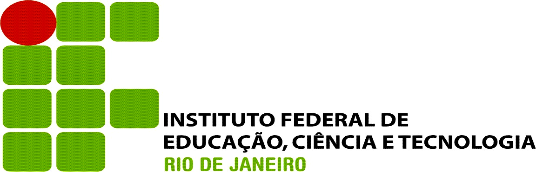 Ministério da EducaçãoSecretaria de Educação Profissional e TecnológicaInstituto Federal do Rio de Janeiro – IFRJNOME DO CANDIDATO:NOME DO CANDIDATO:DATA DE NASCIMENTO:CURSO/CAMPUS:FUNDAMENTAÇÃO DO PEDIDO DE RECURSO: